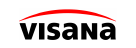 Diese Fragen sind von der verunfallten Person zu beantworten (für die nicht aufgeführten Fragen kennt der Personaldienst die Antwort):Ausgefülltes Formular bitte zurück an Personal@refbejuso.ch1. Personalien:Name / Vorname: Geb. Datum:Abteilung / KG:4. Schadendatum:TT/MM/JJJJ und Zeit (Stunden, Minuten)5. Unfallort:Ort (Name oder PLZ) und Stelle (z.B. Werkstatt, Strasse)Ereignete sich der Unfall auf dem Arbeitsweg oder in der Freizeit?6. Sachverhalt (Unfallbeschreibung):Tätigkeit zur Zeit des Unfalles ; Unfallhergang, beteiligte Gegenstände, FahrzeugeBeteiligte Person(en):Besteht ein Polizeirapport? (ja oder nein)Entweder 7 oder 8 beantworten: 7. Berufsunfall:Beteiligte Gegenstände (z.B. Maschine, Werkzeug, Fahrzeug, Arbeitsstoff ; bitte genaue Bezeichnung)Entweder 7 oder 8 beantworten: 8. Nicht Berufsunfall:Bis wann hat der/die Verletzte vor dem Unfall letztmals im Betrieb gearbeitet (Wochentag, Datum, Zeit)?Grund der Absenz:9. Verletzung:Betroffener Körperteil: Art der Schädigung:10. Arzt:Erstbehandelnder Arzt bzw. Spital/Klinik Nachbehandelnder Arzt bzw. Spital/KlinikArbeitsunfähigkeit?Wenn ja in welchem Umfang (%) ab wann und voraussichtlich wie lange?